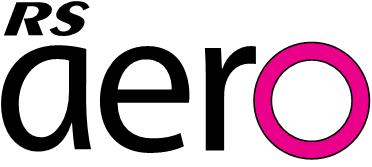 RS Aero NSW State Championship 202219th – 20th February 2022NOTICE OF RACEThe Organising Authority (OA) is the Balmoral Sailing Club in conjunction with the RS Aero Australian Class Association.1	RULES (NP)1.1	The regatta will be governed by the rules as defined in The Racing Rules of Sailing 2021 – 2024 (RRS) including Australian Sail (AS) Prescriptions to the Rules and the International RS Aero Class Rules in force at the time of the Regatta.1.2	The RRS will be changed as follows: RRS 40 is changed so that RRS 40 applies at all times while afloat but flag Y will not be displayed (Australian Sailing Special Regulations Part 2, 5.01.1) 2	ADVERTISING 2.1	Advertising is permitted in accordance with the class rules and WorldSailing Regulation 20.3	ELIGIBILITY, ENTRY AND REGISTRATION3.1	The Regatta is open to all boats of the RS Aero Class sailed by amember of the class association. 3.2	There may be separate fleet starts for RS Aero 5, RS Aero 7 and RS Aero 9.3.3	Eligible boats must enter online at https://www.balmoralsc.com.au/events-at-bsc.html and pay the appropriate fee. 3.4	Competitors shall complete registration by signing on using electronic sign on at the Balmoral Sailing Club website between 1000 and 1300hrs on 19th February 2022 and between 9am and 11am on 20th February. Competitors shall sign off promptly on returning to shore.3.5	A Parent/Guardian Consent and Supervision Form must be completed and signed by the Parent or Guardian of any competitor under the age of 18 on the first day of the event and handed in at registration. 3.6	Changes of rig to a smaller rig are allowed but competitors remain in their original fleet.4	FEES4.1	The entry fee is $60.6 	SCHEDULE6.1 	The schedule for onshore activities is as follows:6.2 The schedule for racing is as follows:6.3	The Championship will consist of a maximum of 6 races.6.4	No more than four races will be sailed on any day.6.5 	On the last scheduled day of racing no warning signal will be made after 1510 7 	EQUIPMENT INSPECTIONEquipment inspectors may weigh, measure or inspect any boat and/or equipment and sails before or after any race at their discretion.8 	SAILING INSTRUCTIONSThe sailing instructions are the Balmoral Sailing Club Sailing Instructions. balmoralsc.com.au/racing-documents9 	VENUE9.1 	The venue is the Balmoral Sailing Club, Mosman, New South Wales9.2 	Racing will be on the waters of Hunter Bay and the Sound.10 	THE COURSES10.1 	The courses to be sailed will be the ‘Short Courses'.  Diagrams are available at balmoralsc.com.au/racing-documents10.2 	There may be separate starts for each of the three rig sizes.12 	SCORING12.1 	For each fleet, one race shall be completed to constitute a regatta for that fleet.12.2 	The total score of each boat will be the sum of her scores as follows:(a) 	When fewer than five races have been completed, a boat’s series score will be the total of her race scores.(b) 	When from five to six races have been completed, a boat’s series score will be the total of her race scores excluding her worst score.13 	COMPETITOR and SUPPORT BOATS REQUIREMENTS13.1 	Requirements when competitors are afloat:A competitor shall receive no outside assistance from support persons once she has launched for the day until the finish of the last race of the day or the RC signals no more racing for the day. Except in the case of adverse weather or the RC requests their assistance on the course VHF channel.13.2 	Support boats shall remain at least 100m behind the starting line until all fleets have started and remain at least 100m outside of the extremities of the course area. 14. 	BERTHING AND TRAILER STORAGE 14.1 	Trailers will be kept in a special area designated and will be identified on arrival at the venue.15. 	RADIO COMMUNICATION/ RECORDING EQUIPMENT 15.1 	Except in an emergency involving immediate peril to the crew or serious damage to a boat, a boat that is racing shall not make voice, data or radio transmissions and shall not receive any voice, data or radio communicationthat is not available to all boats. This restriction also applies to mobile telephones.15.2 	Boats may carry fixed video recording equipment attached to any part of the boat, provided this equipment is not remotely controlled.16. 	PRIZESThe overall winning boat of each fleet will be awarded the first-place trophy and the title NSW State Champion.Additional prizes may be awarded depending on fleet size and categories (e.g. age groups etc), including the following:1st - 3rd RS Aero 717 	RISK STATEMENT17.1 	Rule 4 of the RRS states: “The responsibility for a boat’s decision to participate in a race or to continue racing is hers alone”.Sailing is by its nature an unpredictable sport and therefore inherently involves an element of risk. By taking part in the event, each competitor agrees and acknowledges that:(a) 	They are aware of the inherent element of risk involved in the sport and accept responsibility for the exposure of themselves, their crew and their boat to such inherent risk while taking part in the event;(b) 	They are responsible for the safety of themselves, their crew, their boat and other property whether afloat or ashore;(c) 	They accept responsibility for any injury, damage or loss caused by their own actions or omissions;(d) 	Their boat is in good order, equipped to sail in the event and they are fit to participate;(e) 	The provision of a race management team, patrol boats and other officials and volunteers by the event organiser does not relieve them of their own responsibilities;(f) 	The provision of patrol boat cover is limited to such assistance, particularly in extreme weather conditions, as can be practically provided in the circumstances;(g) 	It is their responsibility to familiarise themselves with any risks specific to this venue or this event drawn to their attention in any rules and information produced for the venue or event and to attend any competitors briefing held for the event.17.2 	The fact that race officials may conduct inspections of a boat does not reduce the responsibilities of each competitor set out in this Notice of Race.18 	DISCLAIMERThe Class Association officers, Balmoral Sailing Club officers, and manufacturer are not liable for any direct indirect or consequential loss, damage, costs, expenses or compensation (other than for gross negligence or death) sustained in conjunction with or prior to, during, or after the Regatta. It is for competitors to decide whether their boat, equipment, crew and clothing are fit and suitable to sail in the conditions that they might find. By launching or going to sea competitors confirm they and their boat, clothing and equipment is fit for purpose and for the conditions, and that they are competent to sail and compete in them. This release extends to everyone helping to run the event including patrol boat personnel and beach masters.19 	INSURANCEEach participating boat shall be insured with valid third-party liability insurance with a minimum cover of $AUD 10,000,000 per incident or the equivalent.20 	DATA PROTECTIONIn order to manage the events, information provided by competitors will be held on a database. This information will be available to the International Aero Class Association and CPSA. 21	UNMANNED AERIAL VEHICLESUnauthorised use of Unmanned Aerial Vehicles (“UAV” aka “drone”) anywhere within the racing area and surrounding waters is prohibited at any time unless approved by the OA.  Any boat associated with an unapproved UAV will be liable to protest and the subsequent penalty shall be Disqualification Not Excludable (DNE).FURTHER INFORMATIONFor further information please contact Nick Collis-George, Balmoral SC  on nick.collisgeorge@balmoralsc.com au or go to the event website on the Balmoral SC website.DateTimeActivityLocation19 February 20221000 - 1300Registration/Sign onBalmoral SC19 February 20221130Competitors MeetingBalmoral SC20 February 2022Asap after racingPrize GivingBalmoral SCDateFirst warning signalNumber of races19 February 20221300hrsup to 320 February 20221200hrsup to 3